
2021-2022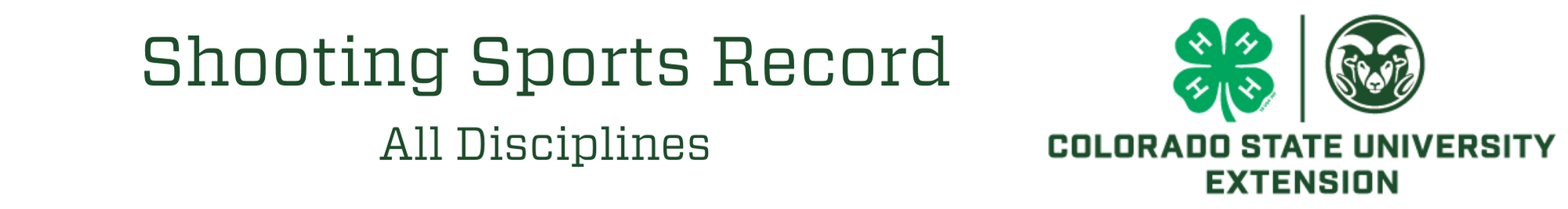 4-H Shooting Sports InventoryMake copies as needed.  Complete the inventory for the discipline/project in this record book.  List ALL equipment that you use as part of this discipline/project.  It is not important that you personally own the equipment.  It can be given to you or borrowed by you.  Do not list ammunition.Discipline/Project: _________________________________Air Pistol Activity Log Add pages as necessary.Be sure to list formal or informal practices in addition to “official” shoots. Keeping an accurate log will show areas of improvement or problem areas. (For non-standard targets at least list the number of “hits” and the number of “misses”.)Air Rifle Activity LogBe sure to list formal or informal practices in addition to “official” shoots. Keeping an accurate log will show areas of improvement or problem areas. (For non-standard targets at least list the number of “hits” and the number of “misses”.)Archery Activity LogBe sure to list formal or informal practices in addition to “official” shoots. Keeping an accurate log will show areas of improvement or problem areas. (For non-standard targets at least list the number of “hits” and the number of “misses”.).22 Rifle Activity LogBe sure to list formal or informal practices in addition to “official” shoots. Keeping an accurate log will show areas of improvement or problem areas. (For non-standard targets at least list the number of “hits” and the number of “misses”.).22 Pistol Activity LogBe sure to list formal or informal practices in addition to “official” shoots. Keeping an accurate log will show areas of improvement or problem areas. (For non-standard targets at least list the number of “hits” and the number of “misses”.)Shotgun Activity LogBe sure to list formal or informal practices in addition to “official” shoots. Keeping an accurate log will show areas of improvement or problem areas. (For non-standard targets at least list the number of “hits” and the number of “misses”.)Muzzleloading Activity LogBe sure to list formal or informal practices in addition to “official” shoots. Keeping an accurate log will show areas of improvement or problem areas. (For non-standard targets at least list the number of “hits” and the number of “misses”.)Western Heritage Activity LogBe sure to list formal or informal practices in addition to “official” shoots. Keeping an accurate log will show areas of improvement or problem areas. (For non-standard targets at least list the number of “hits” and the number of “misses”.)Western Heritage Shoot Log Be sure to list formal or informal practices in addition to “official” shoots. Keeping an accurate log will show areas of improvement or problem areas.Hunting/Outdoor Skills Activity LogBe sure to list formal and informal practices in addition to “official” events and shoots. Be as accurate as you can when you list “scores”. Keeping an accurate log will show areas needing improvement. (For non-standard targets (no scoring rings) at least list the total number of shots taken and the total number of hits. This will give you an idea of your success.)Hunter Safety Card #:	______________________State Issuing Card: 	______________________Date Card Issued:	______________________Other Items to share:Name:Name:Name:Name:Discipline:Discipline:Discipline:Discipline:Discipline:Discipline:Discipline:4-H Club:4-H Club:4-H Club:4-H Club:Year in this Discipline:(include current year)Year in this Discipline:(include current year)Year in this Discipline:(include current year)Year in this Discipline:(include current year)Year in this Discipline:(include current year)Year in this Discipline:(include current year)Year in this Discipline:(include current year)County:County:County:County:Age Group (check one): Junior (8-10) Intermediate (11-13) Senior (14-18)Age Group (check one): Junior (8-10) Intermediate (11-13) Senior (14-18)Age Group (check one): Junior (8-10) Intermediate (11-13) Senior (14-18)Age Group (check one): Junior (8-10) Intermediate (11-13) Senior (14-18)Age Group (check one): Junior (8-10) Intermediate (11-13) Senior (14-18)Age Group (check one): Junior (8-10) Intermediate (11-13) Senior (14-18)Age Group (check one): Junior (8-10) Intermediate (11-13) Senior (14-18)If you are planning to do a shooting sports exhibit in more than one discipline at the county or state fair, you will need to have a separate e-record for each exhibit. (Example:  If you are exhibiting a shotgun display board you will need a shotgun e-record which only includes the shotgun activity log and information only pertaining to shotgun. If you are then exhibiting an archery stand-alone, you will need an archery e-record which only includes archery activity log and information only pertaining to archery.)If you are planning to do a shooting sports exhibit in more than one discipline at the county or state fair, you will need to have a separate e-record for each exhibit. (Example:  If you are exhibiting a shotgun display board you will need a shotgun e-record which only includes the shotgun activity log and information only pertaining to shotgun. If you are then exhibiting an archery stand-alone, you will need an archery e-record which only includes archery activity log and information only pertaining to archery.)If you are planning to do a shooting sports exhibit in more than one discipline at the county or state fair, you will need to have a separate e-record for each exhibit. (Example:  If you are exhibiting a shotgun display board you will need a shotgun e-record which only includes the shotgun activity log and information only pertaining to shotgun. If you are then exhibiting an archery stand-alone, you will need an archery e-record which only includes archery activity log and information only pertaining to archery.)If you are planning to do a shooting sports exhibit in more than one discipline at the county or state fair, you will need to have a separate e-record for each exhibit. (Example:  If you are exhibiting a shotgun display board you will need a shotgun e-record which only includes the shotgun activity log and information only pertaining to shotgun. If you are then exhibiting an archery stand-alone, you will need an archery e-record which only includes archery activity log and information only pertaining to archery.)Birthdate:(mm/dd/yy)Birthdate:(mm/dd/yy)Birthdate:(mm/dd/yy)Birthdate:(mm/dd/yy)Birthdate:(mm/dd/yy)Birthdate:(mm/dd/yy)Birthdate:(mm/dd/yy)If you are planning to do a shooting sports exhibit in more than one discipline at the county or state fair, you will need to have a separate e-record for each exhibit. (Example:  If you are exhibiting a shotgun display board you will need a shotgun e-record which only includes the shotgun activity log and information only pertaining to shotgun. If you are then exhibiting an archery stand-alone, you will need an archery e-record which only includes archery activity log and information only pertaining to archery.)If you are planning to do a shooting sports exhibit in more than one discipline at the county or state fair, you will need to have a separate e-record for each exhibit. (Example:  If you are exhibiting a shotgun display board you will need a shotgun e-record which only includes the shotgun activity log and information only pertaining to shotgun. If you are then exhibiting an archery stand-alone, you will need an archery e-record which only includes archery activity log and information only pertaining to archery.)If you are planning to do a shooting sports exhibit in more than one discipline at the county or state fair, you will need to have a separate e-record for each exhibit. (Example:  If you are exhibiting a shotgun display board you will need a shotgun e-record which only includes the shotgun activity log and information only pertaining to shotgun. If you are then exhibiting an archery stand-alone, you will need an archery e-record which only includes archery activity log and information only pertaining to archery.)If you are planning to do a shooting sports exhibit in more than one discipline at the county or state fair, you will need to have a separate e-record for each exhibit. (Example:  If you are exhibiting a shotgun display board you will need a shotgun e-record which only includes the shotgun activity log and information only pertaining to shotgun. If you are then exhibiting an archery stand-alone, you will need an archery e-record which only includes archery activity log and information only pertaining to archery.)Age:(As of December 31, of current 4-H year)Age:(As of December 31, of current 4-H year)Age:(As of December 31, of current 4-H year)Age:(As of December 31, of current 4-H year)Age:(As of December 31, of current 4-H year)Age:(As of December 31, of current 4-H year)Age:(As of December 31, of current 4-H year)If you are planning to do a shooting sports exhibit in more than one discipline at the county or state fair, you will need to have a separate e-record for each exhibit. (Example:  If you are exhibiting a shotgun display board you will need a shotgun e-record which only includes the shotgun activity log and information only pertaining to shotgun. If you are then exhibiting an archery stand-alone, you will need an archery e-record which only includes archery activity log and information only pertaining to archery.)If you are planning to do a shooting sports exhibit in more than one discipline at the county or state fair, you will need to have a separate e-record for each exhibit. (Example:  If you are exhibiting a shotgun display board you will need a shotgun e-record which only includes the shotgun activity log and information only pertaining to shotgun. If you are then exhibiting an archery stand-alone, you will need an archery e-record which only includes archery activity log and information only pertaining to archery.)If you are planning to do a shooting sports exhibit in more than one discipline at the county or state fair, you will need to have a separate e-record for each exhibit. (Example:  If you are exhibiting a shotgun display board you will need a shotgun e-record which only includes the shotgun activity log and information only pertaining to shotgun. If you are then exhibiting an archery stand-alone, you will need an archery e-record which only includes archery activity log and information only pertaining to archery.)If you are planning to do a shooting sports exhibit in more than one discipline at the county or state fair, you will need to have a separate e-record for each exhibit. (Example:  If you are exhibiting a shotgun display board you will need a shotgun e-record which only includes the shotgun activity log and information only pertaining to shotgun. If you are then exhibiting an archery stand-alone, you will need an archery e-record which only includes archery activity log and information only pertaining to archery.)Project and exhibit guidelines for each project are listed in the State Fair Exhibit Requirements available on the web at Colorado4h.org.Project and exhibit guidelines for each project are listed in the State Fair Exhibit Requirements available on the web at Colorado4h.org.Project and exhibit guidelines for each project are listed in the State Fair Exhibit Requirements available on the web at Colorado4h.org.Project and exhibit guidelines for each project are listed in the State Fair Exhibit Requirements available on the web at Colorado4h.org.Project and exhibit guidelines for each project are listed in the State Fair Exhibit Requirements available on the web at Colorado4h.org.Project and exhibit guidelines for each project are listed in the State Fair Exhibit Requirements available on the web at Colorado4h.org.Project and exhibit guidelines for each project are listed in the State Fair Exhibit Requirements available on the web at Colorado4h.org.Project and exhibit guidelines for each project are listed in the State Fair Exhibit Requirements available on the web at Colorado4h.org.Project and exhibit guidelines for each project are listed in the State Fair Exhibit Requirements available on the web at Colorado4h.org.Project and exhibit guidelines for each project are listed in the State Fair Exhibit Requirements available on the web at Colorado4h.org.Project and exhibit guidelines for each project are listed in the State Fair Exhibit Requirements available on the web at Colorado4h.org.I declare that the information in this book is correct, and all 4-H requirements have been completed to the best of my knowledge.I declare that the information in this book is correct, and all 4-H requirements have been completed to the best of my knowledge.I declare that the information in this book is correct, and all 4-H requirements have been completed to the best of my knowledge.I declare that the information in this book is correct, and all 4-H requirements have been completed to the best of my knowledge.I declare that the information in this book is correct, and all 4-H requirements have been completed to the best of my knowledge.I declare that the information in this book is correct, and all 4-H requirements have been completed to the best of my knowledge.I declare that the information in this book is correct, and all 4-H requirements have been completed to the best of my knowledge.I declare that the information in this book is correct, and all 4-H requirements have been completed to the best of my knowledge.I declare that the information in this book is correct, and all 4-H requirements have been completed to the best of my knowledge.I declare that the information in this book is correct, and all 4-H requirements have been completed to the best of my knowledge.I declare that the information in this book is correct, and all 4-H requirements have been completed to the best of my knowledge.Member’s SignatureMember’s SignatureMember’s SignatureMember’s SignatureMember’s SignatureMember’s SignatureMember’s SignatureMember’s SignaturedatedatedateLeader’s SignatureLeader’s SignatureLeader’s SignatureLeader’s SignatureLeader’s SignatureLeader’s SignatureLeader’s SignatureLeader’s SignaturedatedatedateParent/GuardianSignatureParent/GuardianSignatureParent/GuardianSignatureParent/GuardianSignatureParent/GuardianSignatureParent/GuardianSignatureParent/GuardianSignatureParent/GuardianSignaturedatedatedate                                                 How I Participate in 4-H!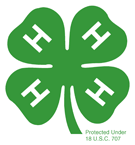                                                  How I Participate in 4-H!                                                 How I Participate in 4-H!                                                 How I Participate in 4-H!                                                 How I Participate in 4-H!                                                 How I Participate in 4-H!                                                 How I Participate in 4-H!                                                 How I Participate in 4-H!                                                 How I Participate in 4-H!                                                 How I Participate in 4-H!Categories of ParticipationCategories of ParticipationTotal this YearTotal this YearDescription/Project TitleDescription/Project TitleDescription/Project TitleDescription/Project TitleDescription/Project TitleDescription/Project TitleWhat 4-H Projects are you taking this year?What 4-H Projects are you taking this year?What 4-H Projects are you taking this year?What 4-H Projects are you taking this year?What 4-H Projects are you taking this year?What 4-H Projects are you taking this year?What 4-H Projects are you taking this year?What 4-H Projects are you taking this year?What 4-H Projects are you taking this year?What 4-H Projects are you taking this year?What activities helped you learn the skills for this project? (project meetings, workshops, classes, contests, etc.)What activities helped you learn the skills for this project? (project meetings, workshops, classes, contests, etc.)What activities helped you learn the skills for this project? (project meetings, workshops, classes, contests, etc.)What activities helped you learn the skills for this project? (project meetings, workshops, classes, contests, etc.)What activities helped you learn the skills for this project? (project meetings, workshops, classes, contests, etc.)What activities helped you learn the skills for this project? (project meetings, workshops, classes, contests, etc.)What activities helped you learn the skills for this project? (project meetings, workshops, classes, contests, etc.)What activities helped you learn the skills for this project? (project meetings, workshops, classes, contests, etc.)What activities helped you learn the skills for this project? (project meetings, workshops, classes, contests, etc.)What activities helped you learn the skills for this project? (project meetings, workshops, classes, contests, etc.)What LeadershipDevelopment experiences did you participate in?  (club/district/state/officer, committee chair, LDC, CLC, YouthFest, State Conference, Jr./Teen leader, pledge leader, etc.)What LeadershipDevelopment experiences did you participate in?  (club/district/state/officer, committee chair, LDC, CLC, YouthFest, State Conference, Jr./Teen leader, pledge leader, etc.)What LeadershipDevelopment experiences did you participate in?  (club/district/state/officer, committee chair, LDC, CLC, YouthFest, State Conference, Jr./Teen leader, pledge leader, etc.)What LeadershipDevelopment experiences did you participate in?  (club/district/state/officer, committee chair, LDC, CLC, YouthFest, State Conference, Jr./Teen leader, pledge leader, etc.)What LeadershipDevelopment experiences did you participate in?  (club/district/state/officer, committee chair, LDC, CLC, YouthFest, State Conference, Jr./Teen leader, pledge leader, etc.)What LeadershipDevelopment experiences did you participate in?  (club/district/state/officer, committee chair, LDC, CLC, YouthFest, State Conference, Jr./Teen leader, pledge leader, etc.)What LeadershipDevelopment experiences did you participate in?  (club/district/state/officer, committee chair, LDC, CLC, YouthFest, State Conference, Jr./Teen leader, pledge leader, etc.)What LeadershipDevelopment experiences did you participate in?  (club/district/state/officer, committee chair, LDC, CLC, YouthFest, State Conference, Jr./Teen leader, pledge leader, etc.)What LeadershipDevelopment experiences did you participate in?  (club/district/state/officer, committee chair, LDC, CLC, YouthFest, State Conference, Jr./Teen leader, pledge leader, etc.)What LeadershipDevelopment experiences did you participate in?  (club/district/state/officer, committee chair, LDC, CLC, YouthFest, State Conference, Jr./Teen leader, pledge leader, etc.)What LeadershipDevelopment experiences did you participate in?  (club/district/state/officer, committee chair, LDC, CLC, YouthFest, State Conference, Jr./Teen leader, pledge leader, etc.)What LeadershipDevelopment experiences did you participate in?  (club/district/state/officer, committee chair, LDC, CLC, YouthFest, State Conference, Jr./Teen leader, pledge leader, etc.)4-HDateDateHoursHoursActivity/TitleActivity/TitleActivity/TitleLocationLocationCitizenship/Community ServiceCitizenship/Community ServiceCitizenship/Community ServiceDemonstrations/Presentations/SpeechesN/AN/ADemonstrations/Presentations/SpeechesN/AN/ADemonstrations/Presentations/SpeechesN/AN/AProject Expense and Income/ValueProject Expense and Income/ValueProject Expense and Income/ValueProject Expense and Income/ValueProject Expense and Income/ValueProject Expense and Income/ValueProject Expense and Income/ValueProject Expense and Income/ValueProject Expense and Income/ValueProject Expense and Income/ValueProject Expense and Income/ValueProject Expense and Income/ValueProject Expense and Income/ValueExpenses: Juniors only, figure the cost of the specific ingredients and materials use for your final exhibit item or display board.  Label the item “Exhibit” or “Board”.  You can add a more specific name.  Intermediates/Seniors, list items purchased this year for your project, such as equipment, ammunition, class fees, etc.  If you are driving yourself to practices and contests then put down your expenses. (More pages can be added if needed.)Expenses: Juniors only, figure the cost of the specific ingredients and materials use for your final exhibit item or display board.  Label the item “Exhibit” or “Board”.  You can add a more specific name.  Intermediates/Seniors, list items purchased this year for your project, such as equipment, ammunition, class fees, etc.  If you are driving yourself to practices and contests then put down your expenses. (More pages can be added if needed.)Expenses: Juniors only, figure the cost of the specific ingredients and materials use for your final exhibit item or display board.  Label the item “Exhibit” or “Board”.  You can add a more specific name.  Intermediates/Seniors, list items purchased this year for your project, such as equipment, ammunition, class fees, etc.  If you are driving yourself to practices and contests then put down your expenses. (More pages can be added if needed.)Expenses: Juniors only, figure the cost of the specific ingredients and materials use for your final exhibit item or display board.  Label the item “Exhibit” or “Board”.  You can add a more specific name.  Intermediates/Seniors, list items purchased this year for your project, such as equipment, ammunition, class fees, etc.  If you are driving yourself to practices and contests then put down your expenses. (More pages can be added if needed.)Expenses: Juniors only, figure the cost of the specific ingredients and materials use for your final exhibit item or display board.  Label the item “Exhibit” or “Board”.  You can add a more specific name.  Intermediates/Seniors, list items purchased this year for your project, such as equipment, ammunition, class fees, etc.  If you are driving yourself to practices and contests then put down your expenses. (More pages can be added if needed.)Expenses: Juniors only, figure the cost of the specific ingredients and materials use for your final exhibit item or display board.  Label the item “Exhibit” or “Board”.  You can add a more specific name.  Intermediates/Seniors, list items purchased this year for your project, such as equipment, ammunition, class fees, etc.  If you are driving yourself to practices and contests then put down your expenses. (More pages can be added if needed.)Expenses: Juniors only, figure the cost of the specific ingredients and materials use for your final exhibit item or display board.  Label the item “Exhibit” or “Board”.  You can add a more specific name.  Intermediates/Seniors, list items purchased this year for your project, such as equipment, ammunition, class fees, etc.  If you are driving yourself to practices and contests then put down your expenses. (More pages can be added if needed.)Expenses: Juniors only, figure the cost of the specific ingredients and materials use for your final exhibit item or display board.  Label the item “Exhibit” or “Board”.  You can add a more specific name.  Intermediates/Seniors, list items purchased this year for your project, such as equipment, ammunition, class fees, etc.  If you are driving yourself to practices and contests then put down your expenses. (More pages can be added if needed.)Expenses: Juniors only, figure the cost of the specific ingredients and materials use for your final exhibit item or display board.  Label the item “Exhibit” or “Board”.  You can add a more specific name.  Intermediates/Seniors, list items purchased this year for your project, such as equipment, ammunition, class fees, etc.  If you are driving yourself to practices and contests then put down your expenses. (More pages can be added if needed.)Expenses: Juniors only, figure the cost of the specific ingredients and materials use for your final exhibit item or display board.  Label the item “Exhibit” or “Board”.  You can add a more specific name.  Intermediates/Seniors, list items purchased this year for your project, such as equipment, ammunition, class fees, etc.  If you are driving yourself to practices and contests then put down your expenses. (More pages can be added if needed.)Expenses: Juniors only, figure the cost of the specific ingredients and materials use for your final exhibit item or display board.  Label the item “Exhibit” or “Board”.  You can add a more specific name.  Intermediates/Seniors, list items purchased this year for your project, such as equipment, ammunition, class fees, etc.  If you are driving yourself to practices and contests then put down your expenses. (More pages can be added if needed.)Expenses: Juniors only, figure the cost of the specific ingredients and materials use for your final exhibit item or display board.  Label the item “Exhibit” or “Board”.  You can add a more specific name.  Intermediates/Seniors, list items purchased this year for your project, such as equipment, ammunition, class fees, etc.  If you are driving yourself to practices and contests then put down your expenses. (More pages can be added if needed.)Expenses: Juniors only, figure the cost of the specific ingredients and materials use for your final exhibit item or display board.  Label the item “Exhibit” or “Board”.  You can add a more specific name.  Intermediates/Seniors, list items purchased this year for your project, such as equipment, ammunition, class fees, etc.  If you are driving yourself to practices and contests then put down your expenses. (More pages can be added if needed.)ItemItemItemItemItemItemItemItemItemItemItemProject ExpensesProject Expenses$$$$$$$$TOTALSTOTALSTOTALSTOTALSTOTALSTOTALSTOTALSTOTALSTOTALSTOTALSTOTALS$$Income or Value:  Intermediates/Seniors Only 1. List practice items or items made-like gun case, shooting board, quiver, etc.—and estimate the value by comparing it to a similar item you could buy.  2.  Record the value of your exhibit item by comparing it to a similar item you could buy.  Display boards have no value.  3.  Record the amount of money you received for any items you sold as Income.Income or Value:  Intermediates/Seniors Only 1. List practice items or items made-like gun case, shooting board, quiver, etc.—and estimate the value by comparing it to a similar item you could buy.  2.  Record the value of your exhibit item by comparing it to a similar item you could buy.  Display boards have no value.  3.  Record the amount of money you received for any items you sold as Income.Income or Value:  Intermediates/Seniors Only 1. List practice items or items made-like gun case, shooting board, quiver, etc.—and estimate the value by comparing it to a similar item you could buy.  2.  Record the value of your exhibit item by comparing it to a similar item you could buy.  Display boards have no value.  3.  Record the amount of money you received for any items you sold as Income.Income or Value:  Intermediates/Seniors Only 1. List practice items or items made-like gun case, shooting board, quiver, etc.—and estimate the value by comparing it to a similar item you could buy.  2.  Record the value of your exhibit item by comparing it to a similar item you could buy.  Display boards have no value.  3.  Record the amount of money you received for any items you sold as Income.Income or Value:  Intermediates/Seniors Only 1. List practice items or items made-like gun case, shooting board, quiver, etc.—and estimate the value by comparing it to a similar item you could buy.  2.  Record the value of your exhibit item by comparing it to a similar item you could buy.  Display boards have no value.  3.  Record the amount of money you received for any items you sold as Income.Income or Value:  Intermediates/Seniors Only 1. List practice items or items made-like gun case, shooting board, quiver, etc.—and estimate the value by comparing it to a similar item you could buy.  2.  Record the value of your exhibit item by comparing it to a similar item you could buy.  Display boards have no value.  3.  Record the amount of money you received for any items you sold as Income.Income or Value:  Intermediates/Seniors Only 1. List practice items or items made-like gun case, shooting board, quiver, etc.—and estimate the value by comparing it to a similar item you could buy.  2.  Record the value of your exhibit item by comparing it to a similar item you could buy.  Display boards have no value.  3.  Record the amount of money you received for any items you sold as Income.Income or Value:  Intermediates/Seniors Only 1. List practice items or items made-like gun case, shooting board, quiver, etc.—and estimate the value by comparing it to a similar item you could buy.  2.  Record the value of your exhibit item by comparing it to a similar item you could buy.  Display boards have no value.  3.  Record the amount of money you received for any items you sold as Income.Income or Value:  Intermediates/Seniors Only 1. List practice items or items made-like gun case, shooting board, quiver, etc.—and estimate the value by comparing it to a similar item you could buy.  2.  Record the value of your exhibit item by comparing it to a similar item you could buy.  Display boards have no value.  3.  Record the amount of money you received for any items you sold as Income.Income or Value:  Intermediates/Seniors Only 1. List practice items or items made-like gun case, shooting board, quiver, etc.—and estimate the value by comparing it to a similar item you could buy.  2.  Record the value of your exhibit item by comparing it to a similar item you could buy.  Display boards have no value.  3.  Record the amount of money you received for any items you sold as Income.Income or Value:  Intermediates/Seniors Only 1. List practice items or items made-like gun case, shooting board, quiver, etc.—and estimate the value by comparing it to a similar item you could buy.  2.  Record the value of your exhibit item by comparing it to a similar item you could buy.  Display boards have no value.  3.  Record the amount of money you received for any items you sold as Income.Income or Value Income or Value $$$$$$TOTALSTOTALSTOTALSTOTALSTOTALSTOTALSTOTALSTOTALSTOTALSTOTALSTOTALS$$Return on InvestmentIntermediate and Senior MembersEvery day we make decisions about where to spend our time and money and what activities we want to continue.  Ask yourself: How did I benefit from this project? What knowledge and skills did I gain from the project? Did I enjoy it? Was it worth the expense? Could I spend money more wisely the next time?  Is it worth doing again? Do I want to learn more?What knowledge and skills did you learn that you can use again?How could you use your new skills to save money or to make money?If you made a product to sell, how would you decide a price for your product?ItemDatePurchasedApproximate ValueModelNumberDate sold or traded or returnedDateComments1-Hand Standing (Sr.)2-Hand Standing (Jr. & Sr.)Bench RestTotalDateCommentsProneStandingKneelingSittingTotalDateComments10 yd.20 yd.30 yd.40 yd.3DTotalDateCommentsProneStandingKneelingSittingTotalDateCommentsSlow FireTimed FireRapid FireSilhouettesTotalDateTrapSkeetSportingTotalCommentsDateCommentsTargetTypeYardage# of shotsTotalACTIVITIES – Education, History, Field Trips, and Practices:ACTIVITIES – Education, History, Field Trips, and Practices:ACTIVITIES – Education, History, Field Trips, and Practices:DateWhat Did You Do?How Did You Do? (Comments)DateCharacterStoryTimeMissProcedural ErrorMinor Safety ViolationMajor Safety Violation Intentional ProceduralErrorNetScore+5+10+10DQ+30Informal Shooting/Event Practices:Informal Shooting/Event Practices:Informal Shooting/Event Practices:Informal Shooting/Event Practices:DateWhat Did You Do?How Did You Do? (Comments)Score (#hits/#shots)Sanctioned 4-H Hunting/Outdoor Skills/YHEC Challenge Events:Sanctioned 4-H Hunting/Outdoor Skills/YHEC Challenge Events:Sanctioned 4-H Hunting/Outdoor Skills/YHEC Challenge Events:Sanctioned 4-H Hunting/Outdoor Skills/YHEC Challenge Events:Sanctioned 4-H Hunting/Outdoor Skills/YHEC Challenge Events:Sanctioned 4-H Hunting/Outdoor Skills/YHEC Challenge Events:Sanctioned 4-H Hunting/Outdoor Skills/YHEC Challenge Events:Sanctioned 4-H Hunting/Outdoor Skills/YHEC Challenge Events:Sanctioned 4-H Hunting/Outdoor Skills/YHEC Challenge Events:Sanctioned 4-H Hunting/Outdoor Skills/YHEC Challenge Events:Sanctioned 4-H Hunting/Outdoor Skills/YHEC Challenge Events:DateLocationArcheryScoreMuzzleScoreShotgunScoreRifleScoreExam/DecisionScoreWildlife IDScoreTrailScoreOrienteerScoreScore (total/total possible)Other Events/Activities:Other Events/Activities:Other Events/Activities:Other Events/Activities:DateWhat Did You Do?How Did You Do? (Comments)Score (#hits/#shots)Outdoor Activities (Hunting/Fishing/Camping Trips):Outdoor Activities (Hunting/Fishing/Camping Trips):Outdoor Activities (Hunting/Fishing/Camping Trips):DateWhat Did You Do?How Did You Do? (Comments)Photographs from your 4-H ProjectA minimum of four pictures with a descriptive caption for each is required. Additional photos can be added. Pictures must be project-specific.4-H StoryLength and Format GuidelinesYou can type or hand-write your story. If you hand-write the story, use pencil or ink on lined white notebook paper.If a computer is used to write the story, use plain white paper with no smaller than 12-point font.Leave wide enough margins so the story can be read if inserted into a report cover.Limit your story to a maximum of two (2) pages.Story can be single or double-spaced if it does not exceed two pages. Younger members may want to double-space their story so you can see what you are writing.Be sure to use proper grammar and sentence structure.    Edit your story when finished. Check your spelling.    Have someone else read your story.The following questions may help you in composing a story specifically related to your project:Why did you choose this project?What goals did you set and which ones did you reach?What are your 4-H goals for next year?What would you do differently if you were to try it again?What skills have you learned in the program?Have your projects grown and scope?Were any adults or other 4-H members especially helpful to you? How?Has 4-H helped you become a better leader and citizen?What has being a 4-H member meant to you?